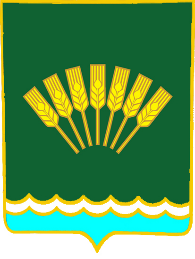 БОЙОРОҠ                      	                                                                           РАСПОРЯЖЕНИЕ11 январь 2021 й.                                  №05                                  11 январь2021г.О комиссии по списанию основных средств и материальных запасов 1.  Создать постоянно действующую комиссию по списанию основных средств и материальных запасов, находящихся в собственности Администрации сельского поселения Октябрьский сельсовет муниципального района Стерлитамакский район Республики Башкортостан в составе: Председатель комиссии – глава Администрации СП Нестеренко А.А.Члены комиссии: - главный бухгалтер МКУ «Центр бухгалтерского учета, отчетности и обслуживания органов местного самоуправления и муниципальных учреждений муниципального района Стерлитамакский район Республики Башкортостан»  Мухаметшин И.М.     - управляющий делами  Чегодаева Е.В.                               - специалист 1 категории Денисова З.С.                               - ведущий экономист по бухгалтерскому учету Смагина Н.Г.                               - специалист ВУС Чегодаева Л.П.                               - водитель Байгузин А.И.2. Контроль за исполнением данного распоряжения оставляю за собой.   Глава сельского поселенияОктябрьский  сельсовет                                                        А.А. Нестеренко